TALEO ACCESS REQUEST 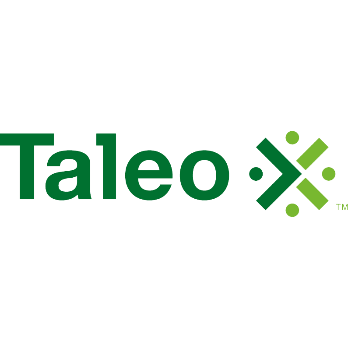 Requestor InformationDate	First Name  	     		Last Name 	     	Taleo AccessFirst Name  	     		Last Name 	     PS ID 		     Taleo Fluid Recruiting Training HRVRT1 is required to be completed prior to granting access.  Have you completed Taleo training?  Access Level 		Faculty/Staff Access	 Please provide the Department ID and name or College ID and name for which access is needed.Please provide any notes or comments.Approvals Please email completed request to the following:Staff Only: hrpsoft@central.uh.edu Faculty Only: Sarah Castillo facultyaffairs@uh.eduStaff and Faculty: Sarah Castillo facultyaffairs@uh.eduEmployee SignaturePrint NameDateSupervisor SignaturePrint NameDateCollege/Division Business AdministratorPrint NameDate